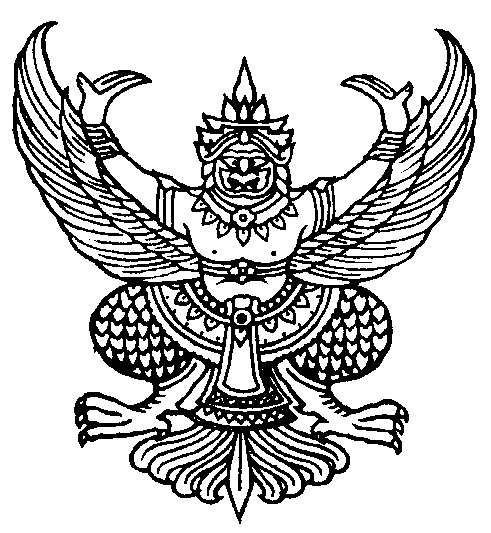 ที่ รอ 73901/435               	                    		        องค์การบริหารส่วนตำบลบึงเกลือ							          อำเภอเสลภูมิ  จังหวัดร้อยเอ็ด  45120						    24 พฤษภาคม 2560เรื่อง   การจัดทำแผนปฏิบัติการป้องกันการทุจริตขององค์กรปกครองส่วนท้องถิ่นเรียน   เลขาธิการคณะกรรมการ ป.ป.ช. ประจำจังหวัดร้อยเอ็ดอ้างถึง  หนังสือสำนักงาน ป.ป.ช. ที่ ปช.0004/ว 0019 ลงวันที่ 20 มีนาคม 2560 	สิ่งที่ส่งมาด้วย  1.แผนปฏิบัติการป้องกันการทุจริต 4 ปี (พ.ศ.2561-2564)	จำนวน 1 เล่ม        2.แบบฟอร์มรายงานประเมินผลตนเอง			จำนวน 1 ชุด		ตามหนังสือที่อ้างถึง สำนักงาน ป.ป.ช.ได้แจ้งให้องค์การบริหารส่วนตำบลบึงเกลือทราบเรื่อง การจัดทำแผนปฏิบัติการป้องกันการขององค์กรปกครองส่วนท้องถิ่น ตามมติคณะรัฐมนตรีในการประชุมเมื่อวันที่ 11 ตุลาคม 2559 เห็นชอบยุทธศาสตร์ชาติว่าด้วยการป้องกันและปราบปราการทุจริต ระยะที่ 3 (พ.ศ.2560-2564) นั้น 		บัดนี้ องค์การบริหารส่วนตำบลบึงเกลือได้ดำเนินการจัดทำแผนปฏิบัติการป้องกันการทุจริต 4 ปี (พ.ศ.2561 – 2564) เสร็จเป็นที่เรียบร้อยแล้ว รายละเอียดตามสิ่งที่ส่งมาด้วยนี้		จึงเรียนมาเพื่อโปรดทราบและพิจารณาดำเนินการต่อไป 						 ขอแสดงความนับถือ					            (นายสมศรี  อ่างรี)                นายกองค์การบริหารส่วนตำบลบึงเกลือ  สำนักงานปลัด อบต.บึงเกลือโทรศัพท์/โทรสาร 0-4361-1087